Сумська міська радаVІIІ СКЛИКАННЯ               СЕСІЯРІШЕННЯвід                   2021 року №         -МРм. СумиВраховуючи необхідність проведення інвентаризації земель Сумської міської територіальної громади під об’єктом природно-заповідного фонду ботанічної пам’ятки природи місцевого значення «Дуб на вул. Сергія Табали», ураховуючи рішення Сумської обласної ради від 17.05.2019 «Про зміни в мережі територій та об’єктів природно-заповідного фонду області», відповідно до статті 79-1 Земельного кодексу України, статей 35, 57 Закону України «Про землеустрій», пункту 7 розділу VII «Прикінцеві та перехідні положення» Закону України «Про Державний земельний кадастр», постанови Кабінету Міністрів України від 05.06.2019 № 476 «Про затвердження Порядку проведення інвентаризації земель та визнання такими, що втратили чинність, деяких постанов Кабінету Міністрів України», протоколу засідання постійної комісії з питань архітектури, містобудування, регулювання земельних відносин, природокористування та екології Сумської міської ради від 28.01.2021 № 7,  керуючись пунктом 34 частини першої статті 26 Закону України «Про місцеве самоврядування в Україні», Сумська міська радаВИРІШИЛА:Провести інвентаризацію земель Сумської міської територіальної громади під об’єктом природно-заповідного фонду ботанічної пам’ятки природи місцевого значення «Дуб на вул. Сергія Табали» за адресою: м. Суми,                     вул. Сергія Табали (Сєвєра), біля буд. № 52Б, орієнтовною площею 0,0100 га.Надати Департаменту забезпечення ресурсних платежів Сумської міської ради дозвіл на розроблення технічної документації із землеустрою щодо інвентаризації земель, зазначених у пункті 1 рішення.Сумський міський голова						          О.М. ЛисенкоВиконавець: Клименко Ю.М.Ініціатор розгляду питання - постійна комісія з питань архітектури, містобудування, регулювання земельних відносин, природокористування та екології Сумської міської радиПроєкт рішення підготовлено Департаментом забезпечення ресурсних платежів Сумської міської радиДоповіч – Клименко Ю.М.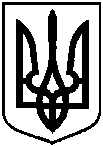 Проєктоприлюднено«__»______________2021 р.Про інвентаризацію земель Сумської міської територіальної громади під об’єктом природно-заповідного фонду ботанічної пам’ятки природи місцевого значення «Дуб на вул. Сергія Табали» за адресою: м. Суми,                     вул. Сергія Табали (Сєвєра),                     біля буд. № 52Б, орієнтовною площею 0,0100 га